UNIVERSIDAD AUTONOMA DE BAJA CALIFORNIA
FACULTAD DE CIENCIAS HUMANAS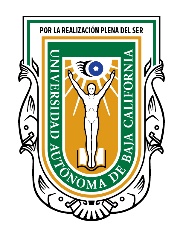 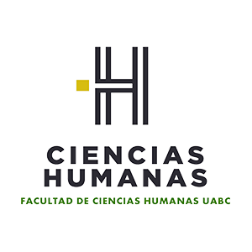 TRONCO COMÚN (2do Semestre)TUTOR: ____________________________________________ FECHA ____/____/202_ALUMNO: __________________________________________ MATRÍCULA: __________CORREO UABC: ___________________________________ TEL. CONTACTO: _________CLAVEMATERIAMATERIA38916Formación Ciudadana y DiversidadFormación Ciudadana y Diversidad38917Estadística para las Ciencias SocialesEstadística para las Ciencias Sociales38918Comprensión y Redacción de Textos AcadémicosComprensión y Redacción de Textos Académicos38919Desarrollo Humano y TransculturalidadDesarrollo Humano y Transculturalidad38920Desarrollo de Habilidades SocioemocionalesDesarrollo de Habilidades Socioemocionales"El tutor te habilitará las siguientes optativas para que selecciones la que tu desees cursar""El tutor te habilitará las siguientes optativas para que selecciones la que tu desees cursar"20264Herramientas digitales para el aprendizaje EducaciónEducación40547 Prevención de Violencia de generoPsicología38955Tópicos Contemporáneos en Comunicación  Comunicación14147Teoria y analisis de la culturaSociología40441Aplicaciones de las Neurociencias en EducaciónEducaciónMATERIAS REPROBADAS (Marque en la columna 2da o 3ra Oportunidad con una X)MATERIAS REPROBADAS (Marque en la columna 2da o 3ra Oportunidad con una X)MATERIAS REPROBADAS (Marque en la columna 2da o 3ra Oportunidad con una X)MATERIAS REPROBADAS (Marque en la columna 2da o 3ra Oportunidad con una X)CLAVEMATERIA2da3ra		INFORMACIÓN IMPORTANTEAjustes a tu horario, entregar tu formato de ajustes a más tardar el 23 de enero 2023. La forma de entrega se la indicara su tutor.PÁGINAS QUE DEBES ATENDER COMO REQUISITO DE REINSCRIPCIÓN Evaluación Docente: http://ed.uabc.mx/ Selección de Carrera y Encuesta de Seguimiento: http://reinscripciones.uabc.mx/ Evaluación al tutor, SIT http://tuttorias.uabc.mxREINSCRIPCIONES: Para reinscribirte: http://reinscripciones.uabc.mx Del 19 y 20 de enero 2023 a partir de las 7:00 am. del primer día, disponible hasta las 17:00 pm del segundo día.PAGO DE REINSCRIPCIÓN:Del 13 al 23 de enero del 2023, baja tu recibo de pago: http://pagos.uabc.mx/Firma del Alumno
(Solo si es tutoría presencial)Vo.Bo. del Tutor
(Solo si es tutoría presencial)